ПРАВИТЕЛЬСТВО РОССИЙСКОЙ ФЕДЕРАЦИИПОСТАНОВЛЕНИЕот 28 июня 2016 г. N 594О ВНЕСЕНИИ ИЗМЕНЕНИЙВ НЕКОТОРЫЕ АКТЫ ПРАВИТЕЛЬСТВА РОССИЙСКОЙ ФЕДЕРАЦИИПО ВОПРОСАМ ПРЕДОТВРАЩЕНИЯ И УРЕГУЛИРОВАНИЯКОНФЛИКТА ИНТЕРЕСОВВ целях реализации Указа Президента Российской Федерации от 22 декабря 2015 г. N 650 "О порядке сообщения лицами, замещающими отдельные государственные должности Российской Федерации, должности федеральной государственной службы, и иными лицами о возникновении личной заинтересованности при исполнении должностных обязанностей, которая приводит или может привести к конфликту интересов, и о внесении изменений в некоторые акты Президента Российской Федерации" Правительство Российской Федерации постановляет:Утвердить прилагаемые изменения, которые вносятся в акты Правительства Российской Федерации по вопросам предотвращения и урегулирования конфликта интересов.Председатель ПравительстваРоссийской ФедерацииД.МЕДВЕДЕВУтвержденыпостановлением ПравительстваРоссийской Федерацииот 28 июня 2016 г. N 594ИЗМЕНЕНИЯ,КОТОРЫЕ ВНОСЯТСЯ В АКТЫ ПРАВИТЕЛЬСТВА РОССИЙСКОЙ ФЕДЕРАЦИИПО ВОПРОСАМ ПРЕДОТВРАЩЕНИЯ И УРЕГУЛИРОВАНИЯКОНФЛИКТА ИНТЕРЕСОВ1. Пункт 46 перечня информации о деятельности федеральных органов исполнительной власти, руководство деятельностью которых осуществляет Правительство Российской Федерации, и подведомственных им федеральных органов исполнительной власти, размещаемой в сети Интернет, утвержденного постановлением Правительства Российской Федерации от 24 ноября 2009 г. N 953 "Об обеспечении доступа к информации о деятельности Правительства Российской Федерации и федеральных органов исполнительной власти" (Собрание законодательства Российской Федерации, 2009, N 48, ст. 5832; 2012, N 17, ст. 2002; 2013, N 28, ст. 3838; N 30, ст. 4107; 2014, N 42, ст. 5735), после слова "заявлений" дополнить словами ", уведомлений и обращений".2. В пункте "а" постановления Правительства Российской Федерации от 3 декабря 2009 г. N 987 "О мерах по реализации указов Президента Российской Федерации от 18 мая 2009 г. N 559, от 21 сентября 2009 г. N 1065, от 2 апреля 2013 г. N 309, от 2 апреля 2013 г. N 310, от 8 июля 2013 г. N 613 и от 22 декабря 2015 г. N 650" (Собрание законодательства Российской Федерации, 2009, N 49, ст. 5985; 2013, N 20, ст. 2498; N 47, ст. 6111; 2014, N 52, ст. 7782; 2016, N 13, ст. 1838):а) абзац восьмой изложить в следующей редакции:"осуществляет предварительное рассмотрение заявлений лиц, указанных в абзаце седьмом настоящего пункта, о невозможности по объективным причинам представить сведения о доходах, об имуществе и обязательствах имущественного характера своих супруги (супруга) и несовершеннолетних детей или о невозможности выполнить требования Федерального закона "О запрете отдельным категориям лиц открывать и иметь счета (вклады), хранить наличные денежные средства и ценности в иностранных банках, расположенных за пределами территории Российской Федерации, владеть и (или) пользоваться иностранными финансовыми инструментами" в связи с арестом, запретом распоряжения, наложенными компетентными органами иностранного государства в соответствии с законодательством данного иностранного государства, на территории которого находятся счета (вклады), осуществляется хранение наличных денежных средств и ценностей в иностранном банке и (или) имеются иностранные финансовые инструменты, или в связи с иными обстоятельствами, не зависящими от его воли или воли его супруги (супруга) и несовершеннолетних детей;";б) дополнить абзацем следующего содержания:"по результатам предварительного рассмотрения уведомлений о возникновении личной заинтересованности при исполнении должностных обязанностей, которая приводит или может привести к конфликту интересов, а также заявлений о невозможности по объективным причинам представить сведения о доходах, об имуществе и обязательствах имущественного характера своих супруги (супруга) и несовершеннолетних детей или о невозможности выполнить требования Федерального закона "О запрете отдельным категориям лиц открывать и иметь счета (вклады), хранить наличные денежные средства и ценности в иностранных банках, расположенных за пределами территории Российской Федерации, владеть и (или) пользоваться иностранными финансовыми инструментами" в связи с арестом, запретом распоряжения, наложенными компетентными органами иностранного государства в соответствии с законодательством данного иностранного государства, на территории которого находятся счета (вклады), осуществляется хранение наличных денежных средств и ценностей в иностранном банке и (или) имеются иностранные финансовые инструменты, или в связи с иными обстоятельствами, не зависящими от его воли или воли его супруги (супруга) и несовершеннолетних детей, осуществляет подготовку мотивированного заключения на каждое из них;".3. Абзац второй пункта 3 постановления Правительства Российской Федерации от 21 августа 2012 г. N 841 "О соблюдении работниками государственных корпораций и государственных компаний положений статьи 349.1 Трудового кодекса Российской Федерации" (Собрание законодательства Российской Федерации, 2012, N 35, ст. 4830; 2013, N 27, ст. 3600) после слов "обязан уведомить работодателя" дополнить словами "в порядке, определенном работодателем в соответствии с нормативными правовыми актами Российской Федерации,".4. В постановлении Правительства Российской Федерации от 5 июля 2013 г. N 568 "О распространении на отдельные категории граждан ограничений, запретов и обязанностей, установленных Федеральным законом "О противодействии коррупции" и другими федеральными законами в целях противодействия коррупции" (Собрание законодательства Российской Федерации, 2013, N 28, ст. 3833):а) абзацы пятый и шестой подпункта "в" пункта 1 изложить в следующей редакции:"уведомлять работодателя в порядке, определенном работодателем в соответствии с нормативными правовыми актами Российской Федерации, о личной заинтересованности при исполнении трудовых обязанностей, которая может привести к конфликту интересов, как только ему станет об этом известно;передавать в целях предотвращения конфликта интересов принадлежащие ему ценные бумаги (доли участия, паи в уставных (складочных) капиталах организаций) в доверительное управление в соответствии с гражданским законодательством Российской Федерации;";б) дополнить пунктом 3 следующего содержания:"3. Установить, что работники, замещающие должности, указанные в абзаце первом пункта 1 настоящего постановления, и граждане, указанные в пункте 2 настоящего постановления, не могут осуществлять трудовую деятельность в случае близкого родства или свойства (родители, супруги, дети, братья, сестры, а также братья, сестры, родители, дети супругов и супруги детей) с работником соответствующего фонда или иной организации, если осуществление трудовой деятельности связано с непосредственной подчиненностью или подконтрольностью одного из них другому.".5. В постановлении Правительства Российской Федерации от 22 июля 2013 г. N 613 "О представлении гражданами, претендующими на замещение должностей в организациях, созданных для выполнения задач, поставленных перед Правительством Российской Федерации, и работниками, замещающими должности в этих организациях, сведений о доходах, расходах, об имуществе и обязательствах имущественного характера, проверке достоверности и полноты представляемых сведений и соблюдения работниками требований к служебному поведению" (Собрание законодательства Российской Федерации, 2013, N 30, ст. 4121; N 41, ст. 5196; 2014, N 20, ст. 2534; N 52, ст. 7782; 2015, N 23, ст. 3311; N 27, ст. 4081):а) перечень организаций, созданных для выполнения задач, поставленных перед Правительством Российской Федерации, утвержденный указанным постановлением, дополнить пунктом 5(1) следующего содержания:"5(1). Государственная корпорация по космической деятельности "Роскосмос".";б) в Положении о проверке достоверности и полноты сведений, представляемых гражданами, претендующими на замещение должностей в организациях, созданных для выполнения задач, поставленных перед Правительством Российской Федерации, и работниками, замещающими должности в этих организациях, и соблюдения работниками требований к служебному поведению, утвержденном указанным постановлением:подпункт "г" пункта 1 после слов "и другими федеральными законами" дополнить словами ", а также иными нормативными правовыми актами Российской Федерации, если их издание предусмотрено федеральными законами";в пункте 7:подпункт "б" после слов "обязательствах имущественного характера" дополнить словами ", уведомления о возникновении личной заинтересованности при исполнении должностных обязанностей, которая приводит или может привести к конфликту интересов (далее - уведомления), и заявления о невозможности по объективным причинам представить сведения о доходах, об имуществе и обязательствах имущественного характера своих супруги (супруга) и несовершеннолетних детей или о невозможности выполнить требования Федерального закона "О запрете отдельным категориям лиц открывать и иметь счета (вклады), хранить наличные денежные средства и ценности в иностранных банках, расположенных за пределами территории Российской Федерации, владеть и (или) пользоваться иностранными финансовыми инструментами" в связи с арестом, запретом распоряжения, наложенными компетентными органами иностранного государства в соответствии с законодательством данного иностранного государства, на территории которого находятся счета (вклады), осуществляется хранение наличных денежных средств и ценностей в иностранном банке и (или) имеются иностранные финансовые инструменты, или в связи с иными обстоятельствами, не зависящими от его воли или воли его супруги (супруга) и несовершеннолетних детей, ";в подпункте "в" слова "и материалам" заменить словами ", уведомлениям, заявлениям и иным материалам";подпункт "е" после слова "сведений," дополнить словами "уведомлений и заявлений,".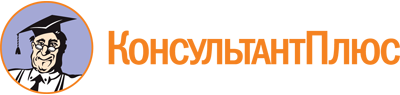 Постановление Правительства РФ от 28.06.2016 N 594
"О внесении изменений в некоторые акты Правительства Российской Федерации по вопросам предотвращения и урегулирования конфликта интересов"Документ предоставлен КонсультантПлюс

www.consultant.ru

Дата сохранения: 26.12.2023
 